Grande Prairie  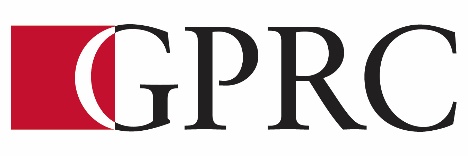 School of Health, Wellness & Career StudiesDepartment of Business & Office AdministrationCOURSE OUTLINE – Winter 2019
OA 1232 A3 Skill Building II 1.5 (0-0-3) 45 Hours
Prerequisite(s)/corequisite(s):OA1231 or permission from instructorRequired Text/Resource Materials:Open Educational Resource providedCalendar Description: This course focuses on the development of keyboarding speed and accuracy through proven individualized skill building drills. Credit/Contact Hours: 1.5 credits/ 45 contact hoursDelivery Mode(s): Directed drill instruction and participation.Course Objective:Understanding the key role typing skills have when it comes to a person's employability.Development of keyboarding speed and accuracy.Learning Outcome:The student will be able to key by touch at a minimum of 40 net words per minute on five-minute copy timed writings.Grading Criteria: Timings					100%
Drill Work					Credit/Non-CreditAll drill work must be completed in order to attain a grade in this course. Only those timed writings completed using prescribed touch typing techniques will be accepted for grading. ALL TIMED WRITING MUST BE COMPLETED IN CLASS and are completed as a class.Final Exam timed tests are worth 100%Net Words per Minute will be determined by five minute timings. Net Words will be calculated using the following format:Gross Words per Minute minus 2 for each error = Net Words per Minute.Grades will be assigned on the Letter Grading System. Course Schedule/Timeline:Drill work will be assigned weekly and extra timed writings will be completed during class time.STUDENT RESPONSIBILITIES:Refer to https://www.gprc.ab.ca/files/forms_documents/StudentRightsandResponsibilities.pdf**Note: all Academic and Administrative policies are available at https://www.gprc.ab.ca/about/administration/policies/ STATEMENT ON PLAGIARISM AND CHEATING:Refer to the College Policy on Student Misconduct: Plagiarism and Cheating at https://www.gprc.ab.ca/files/forms_documents/Student_Misconduct.pdf **Note: all Academic and Administrative policies are available at https://www.gprc.ab.ca/about/administration/policies/ InstructorDawn GreigPhone(780) 539-2873OfficeC203Emaildgreig@gprc.ab.caOffice HoursM & W 8:30 – 10:00 amor by appointmentContact me anytime by email ClassTues/Thurs 8:30 – 9:50 a.m.Room A313Office Administrative DepartmentOffice Administrative DepartmentOffice Administrative DepartmentOffice Administrative DepartmentGrading Conversion ChartGrading Conversion ChartGrading Conversion ChartGrading Conversion ChartAlpha Grade4-point EquivalentNet Words Per MinuteDesignationA+4>=50EXCELLENTA 449EXCELLENTA– 3.748FIRST CLASS STANDINGB+3.347FIRST CLASS STANDINGB346GOODB– 2.745GOODC+2.344SATISFACTORYC243SATISFACTORYC– 1.742SATISFACTORYD+1.341MINIMAL PASSD140MINIMAL PASSF0<40FAILTentative TimelineTentative TimelineWeek1
Jan 3, 2019Introduction to course, review course
outline, course expectations, 
discuss Typing Club and in class drill 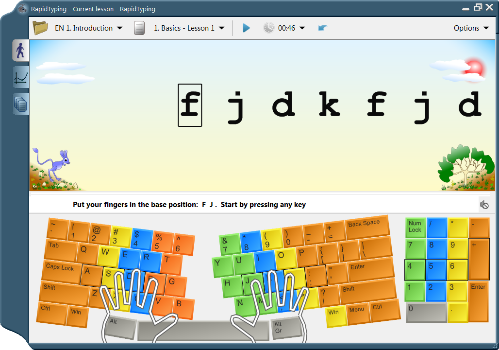 work, printing credits.2

Jan 8th 


Jan 10th 
Getting to know your keyboardIn class drill work: review of reaches for home row and upper row
Timed Writing #1 (3 minutes)In class drill work: review of reaches for lower row and whole alphabetTimed Writing #2 (3 minutes)3
Jan 15th 

Jan 17th 
In class drill work: Specific Keyboard Rows; Specific Fingers; Specific HandsTimed Writing #3 (3 minutes)Typing Club: Lessons 1-62
Timed Writing #4 (3 minutes)4
Jan 22nd 

Jan 24th 
In class drill work: Adjacent/Vertical/Opposite-Hand Keys; Specific Keyboarding Reaches; Specific Kinds of Words; Word Recognition; Double Letters, Weak FingersTimed Writing #5 (4 minutes)

Typing Club: Lessons 63-125
Timed Writing #6: (4 minutes)5
Jan 29th 

Jan 31st In class drill work: Vertical Stroke Words, Double Letter Word
Timed Writing #7 (5 minutes)Typing Club: Lessons 126-188
Time Writing #8: Hidden Keyboard (5 minutes)6
Feb 5thFeb 7th In class drill work: Letter Combinations
Timed Writing #9 (5 minutes)Typing Club: Lessons 189-250
Timed Writing #10 7
Feb 12th 

Feb 14th In class drill work: Letter Combinations continuedTimed Writing #11 (5 minutes)

Typing Club: Lessons 251-313
Timed Writing #12 (5 minutes) 8
Feb 19-21 Winter Break:  No Classes9
Feb 26th 

Feb 28th In class drill work: Concentration DrillsTimed Writing #13 (5 minutes)

Typing Club: Lessons 314-376
Timed Writing #14 (5 minutes)10
Mar 5th 

Mar 7th Speed Emphasis: In class drills: Pyramid Sentences (3 sets of – 10 timings of 15 seconds each)Timed Writing #15 (5 minutes)Typing Club: Lesson 377-439Timed Writing #1611
Mar 12thMar 14th In class drill work: Speed Emphasis – 3 Minute Paragraphs (7)Timed Writing #17 (5 minutes)Typing Club  Lessons 440-502Timed Writings #18 and #19 (5 minutes)12
Mar 19th Mar 21st In class drill work: Pyramid Sentences (3 sets – 10 timings of 15 seconds each) Timed Writing #20 (partner timed writing – 5 minutes)Typing Club: Lessons 503-565
Timed Writing #21 and #22 (5 minutes) 13
Mar 26th 
Mar 28th In class drill work: 3 - 5 minute timed writings speed focus (Timed Writings #23, 24, 25 – simulation of final exam)Typing Club: Lessons 566-628Timed Writing #26 (5 minutes)Catch up on Typing Club, in class drills, or Timed Writings14
Apr 2nd Apr 4th In class drill work:  Alphabetic/Numbers/Symbols, Capitals (Shift Key)Timed Writings #27, #28, #29 (3 – 5 minutes, final exam simulation)Typing Club: Lesson 629-684
Timed Writing #30 (5 minutes)
15Apr 9th Apr 11th WEEK 15 AND FINAL EXAM WEEK Reserved for Timed Writings & Final Exams(all drill work, timed writings and Typing Club must be complete and submitted for credit no later than 9:50 a.m. April 11, 2019 to be eligible to write the final exam)